Global Environmental Challenges	COP15 Challenge of Loss of BiodiversityResponding in Southern Ontario and WorldwideDate: Wednesday December 7th, 2022 Time: 14:00 to 16:00 Cost: Free Moderator: Joseph Anawati, Canadian Institute of Forestry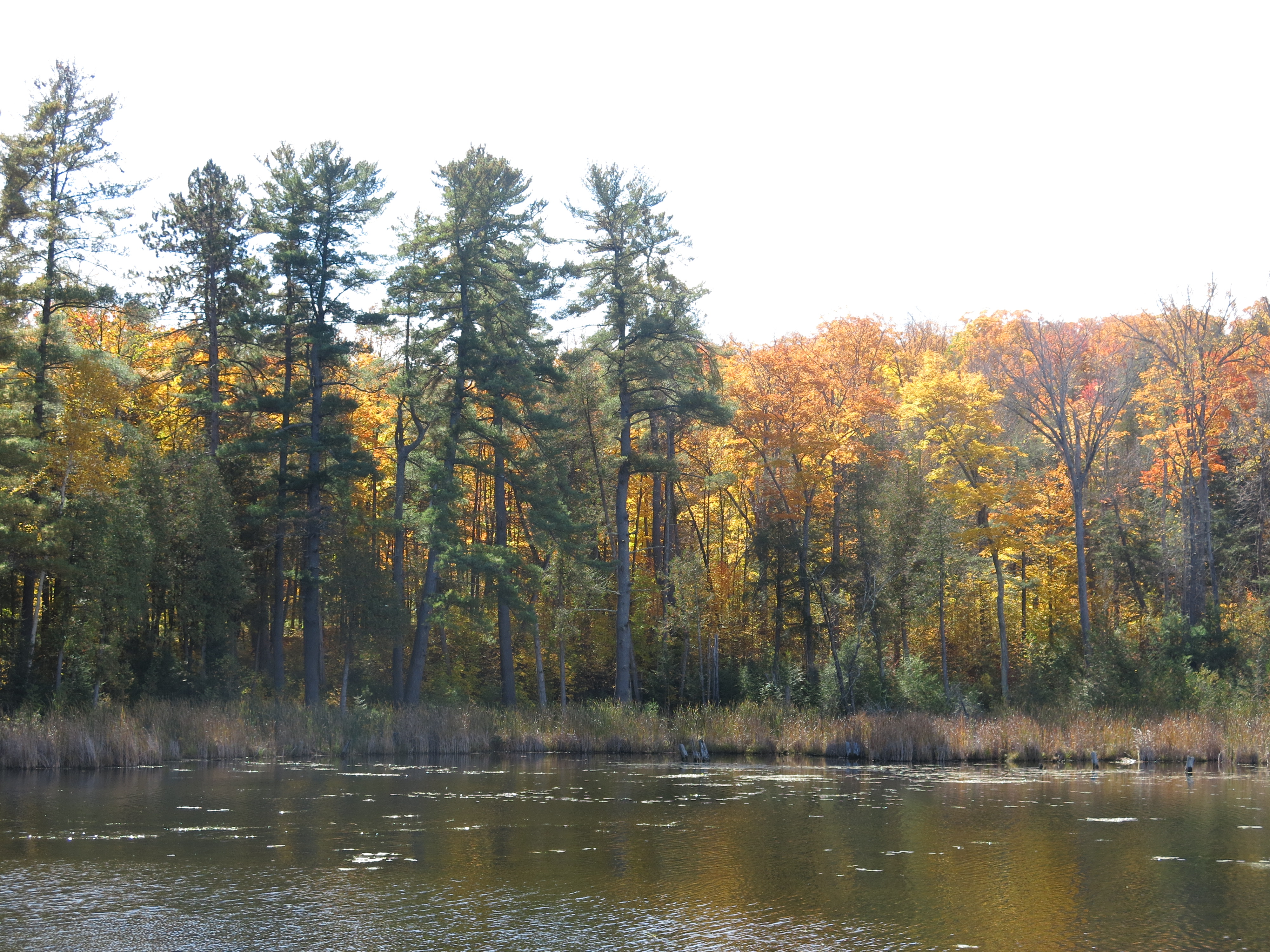 Speakers and Agenda1. An Urban Commitment to Biodiversity Conservation; the City of Mississauga StoryAndrew Puchalski, Mississauga Project Leader, WoodlandsGlen Prevost, Eastern Ontario Model Forest FSC Program Coordinator2. Land Trusts: putting the power to permanently conserve land in the hands of the communityCalder Schweitzer, Executive Director, Thousand Islands Watershed Land Trust3. Protecting the biodiversity of Ontario’s Lakes and Rivers and Adjacent WoodlandsTerry Rees, Executive Director Federation of Ontario Cottagers’ Associations (FOCA); 4. Addressing the twin crises of biodiversity loss and climate change through the International Model Forest NetworkRichard Verbisky, Head of the International Model Forest Network Secretariat, Canadian Forest Service, Natural Resources Canada